DIRECTORal Şcolii Doctorale ______________________Lilian Șaptefrați, dr. hab. şt. med., prof. univ.PLANUL INDIVIDUALAL STUDIILOR SUPERIOARE DE DOCTORAT, CICLUL IIINumele şi prenumele studentului-doctorand ___________________________________________Data înmatriculării la studii de doctorat: ______________________________________________Programul de doctorat: ___________________________________________________________________________________________________________________________________________Forma de învăţământ: cu frecvenţă /cu frecvenţă redusă (subliniaţi)Forma de finanţare: de la buget / cu taxă (subliniaţi)Conducător de doctorat: ____________________________________________________________Conducător prin cotutelă: ___________________________________________________________Comisia de îndrumare: 1. ___________________________________________________________     ______________________________________________________________________________2. ______________________________________________________________________________    ______________________________________________________________________________3. ______________________________________________________________________________    ______________________________________________________________________________PROGRAMUL DE PREGĂTIRE BAZAT PE STUDII AVANSATEPROGRAMUL INDIVIDUAL DE CERCETARE ŞTIINŢIFICĂI. Susţinerea referatelor ştiinţifice (obligatorie conform Regulamentului)1. Denumirea referatului ştiinţific I   _______________________________________________________________________________________________________________________________________________________________________________________________________________________________________________________________________________________Data planificată a susţinerii _____________________ (luna, anul)Data susţinerii ________________________________Aprecierea ___________________________________(atestat/neatestat)2. Denumirea referatului ştiinţific II _________________________________________________ _______________________________________________________________________________________________________________________________________________________________________________________________________________________________________Data planificată a susţinerii _____________________Data susţinerii ________________________________Aprecierea ___________________________________(atestat/neatestat)3. Denumirea referatului ştiinţific III ________________________________________________ _______________________________________________________________________________________________________________________________________________________________________________________________________________________________________Data planificată a susţinerii _____________________Data susţinerii ________________________________Aprecierea ___________________________________(atestat/neatestat)II. Alte activităţi de cercetare ştiinţifică (conform Anexei 6)1.2.3.4.5.6.7.8.9.Etc.Termenul planificat pentru susţinerea publică a tezei de doctorat: ________________Conducător de doctorat _______________________ (semnătura)Student-doctorand ___________________________ (semnătura)Data ___________________________________________NOTĂ: La întocmirea planului se ia în considerare numărul minim de publicaţii (5) şi prezentări la foruri ştiinţifice (2), ce sunt necesare pentru a fi admis la susţinerea publică a tezei conform Ordinului nr. 514 al MECC (din 05.12.2017)Planul se completează în trei exemplare ‒ pentru conducătorul de doctorat, studentul-doctorand şi dosarul personal de la  Şcoala doctorală. Anexa 6Modificată prin decizia CȘC din 3 iulie 2019Cuantificarea activităţilor doctoranzilor la anii 2-4/5 de studiu (40/30 credite anual)Notă: 1 – doctoranzii la forma de studii cu frecvenţă îl susţin la finele anului 3; pentru doctoranzii la forma de studii cu frecvenţă redusă se divide în 2 părţi, care se susţin la anul 3 şi 4 de studii şi se cuantifică cu câte 7,5 ECTS fiecare.2 – la ultimul an de studii toate creditele se atribuie susţinerii tezei de doctor în ştiinţe.3 – activităţile evidenţiate cu Bold sunt obligatorii pentru toţi doctoranzii.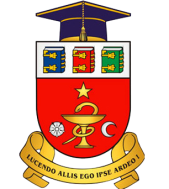 şcoala doctorală în domeniul ŞTIINŢE MEDICALEPLAN INDIVIDUAL DE ACTIVITATEşcoala doctorală în domeniul ŞTIINŢE MEDICALEPLAN INDIVIDUAL DE ACTIVITATEPag. 1 /1Nr.DisciplinaSemestrul de studii (I sau II)NotaECTS1Etica şi legislaţia în cercetareI102Metode epidemiologice de cercetare I103Biostatistica I sau II54Medicina bazată pe dovezi (MBD)II55Bunele Practici Clinice (GCP)II56Tehnologii informaţionale aplicate în cercetarea biomedicalăII57Specialitatea – denumirea concretă, individual pentru fiecare doctorand15-208Disciplină opţională – poate fi sau nu, depinde de decizia conducătorului şi doctorandului5 sau 0NrTipul de activitateAnul de studiiAnul de studiiECTSNrTipul de activitateCu frecvenţăCu frecvenţă redusăECTSSusţinerea referatului I (reviul literaturii)IIII10Susţinerea referatului II (material şi metode de studiu)IIIII10Susţinerea referatului III (rezultatele proprii) 1IIIIV10Articol publicat în revistă internaţională ISI sau SCOPUSI-IVI-V15Articol publicat în revistă internaţională fără ISII-IVI-V10Articol publicat în revistă naţională categoria AI-IVI-V5Articol publicat în revistă naţională categoria BI-IVI-V5Articol publicat în revistă naţională categoria CI-IVI-V5Articol publicat în Revista de Ştiinţe ale Sănătăţii din MoldovaI-IVI-V5Articol publicat în revistă naţională fără categorieI-IVI-V2,5 Culegere de materiale ale forului științfic internaționalI-IVI-V7,5 Culegere de materiale ale forului științfic naționalI-IVI-V3,5Participare activă la conferinţă ştiinţifică internaţională I-IVI-V5Participare activă la conferinţă ştiinţifică naţionalăI-IVI-V2,5Brevet de invenție internaționalI-IVI-V15Brevet de invenție internaționalI-IVI-V7,5Certificat de inovație2,5Stagiu de cercetare peste hotareI-IVI-V5Susţinerea tezei de doctor în ştiinţe2IVV40